АКЦИЯ «СОБЕРЕМ РЕБЕНКА В ШКОЛУ»!Традиционно перед началом нового учебного года в Сакмарском районе проводится благотворительная акция «Соберем ребенка в школу», основная цель которой оказание помощи и поддержки детям из семей, находящихся в трудной жизненной ситуации, в том числе из многодетных и малообеспеченных семей, в подготовке к школе.Пункт сбора вещей, необходимых школьникам, расположен в ГБУСО «Комплексный центр социального обслуживания населения» в Сакмарском районе по адресу: с.Сакмара, ул.Советская, д.3, каб.7, тел.:21-8-56, а также в администрации Сакмарского района по адресу: с. Сакмара, ул. Советская, каб. 214, тел. 21-3-00. Принимаем школьную и спортивную форму и обувь, бывшие в употреблении, но в хорошем состоянии, школьно-письменные принадлежности.Помогая ребятишкам, вы не просто дарите что-то детям, с вашей помощью к ребенку приходит то теплое чувство любви и заботы о нем, которое ему так необходимо.Помощь детям – забота взрослых! Подарим детям радость вместе!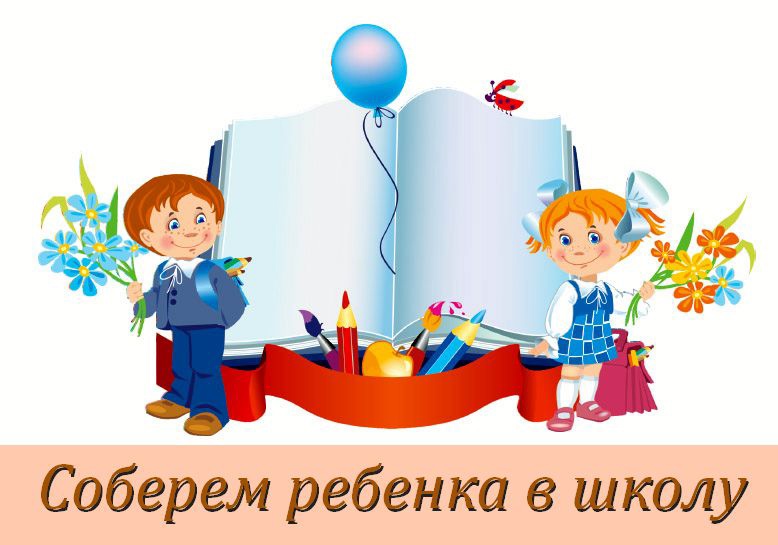 